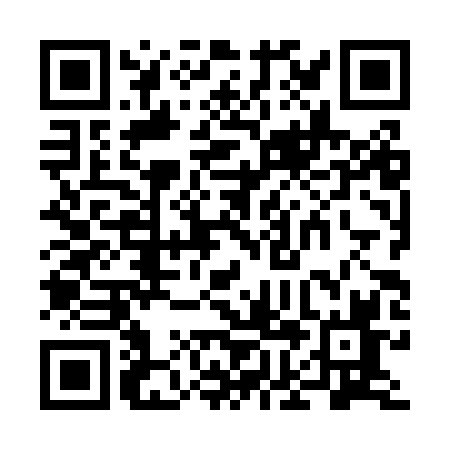 Prayer times for Allhartsberg, AustriaMon 1 Apr 2024 - Tue 30 Apr 2024High Latitude Method: Angle Based RulePrayer Calculation Method: Muslim World LeagueAsar Calculation Method: ShafiPrayer times provided by https://www.salahtimes.comDateDayFajrSunriseDhuhrAsrMaghribIsha1Mon4:506:391:054:397:329:142Tue4:476:371:044:407:339:163Wed4:456:341:044:407:349:174Thu4:426:321:044:417:369:195Fri4:406:301:034:427:379:216Sat4:376:281:034:427:399:237Sun4:356:261:034:437:409:258Mon4:326:241:034:447:429:279Tue4:306:221:024:447:439:2910Wed4:276:201:024:457:449:3111Thu4:256:191:024:467:469:3312Fri4:226:171:024:467:479:3513Sat4:206:151:014:477:499:3714Sun4:176:131:014:487:509:3915Mon4:156:111:014:487:529:4116Tue4:126:091:014:497:539:4317Wed4:096:071:004:497:559:4518Thu4:076:051:004:507:569:4719Fri4:046:031:004:517:579:4920Sat4:026:011:004:517:599:5121Sun3:596:0012:594:528:009:5322Mon3:565:5812:594:528:029:5523Tue3:545:5612:594:538:039:5724Wed3:515:5412:594:548:0510:0025Thu3:495:5212:594:548:0610:0226Fri3:465:5112:594:558:0710:0427Sat3:435:4912:584:558:0910:0628Sun3:415:4712:584:568:1010:0929Mon3:385:4512:584:568:1210:1130Tue3:355:4412:584:578:1310:13